  Protestantse Gemeente i.w. Hattem 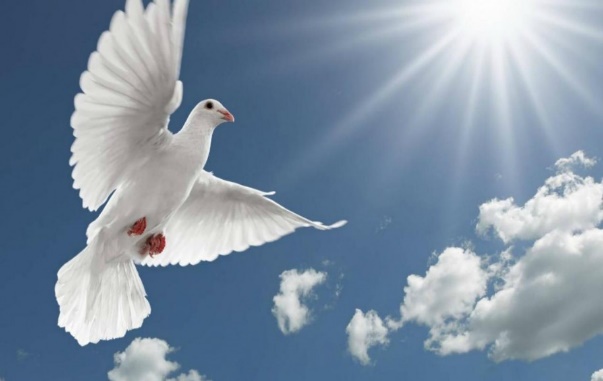 Andreaskerk, Donderdag 10 mei 2018          Feest van de HemelvaartVoorganger:                    Ds. W. HortensiusOrganist:		         Jaap ZwartOuderling:		         Bob DoevendansLector:                            Jannet VischDiaken:		         Ria van der WeerdMededelingen:	         Ria van der WeerdBeamer:		         Gerrit en BarryWelkom:		         Marjolijn BrandsKoster:		         Gerard van der WorpCollecte:		         Kerk en DiaconieVoorbereidingMuziekWoord van welkom Moment van stilteMuziekWij gaan, zo mogelijk, staanApostolische groet:voorganger: Liefde en vrede voor jou                      van de Eeuwige                     Vader, Zoon en Heilige Geestallen:           amen.Openingswoorden:voorganger: Onze hulp: de Naam van de Eneallen:           die de hemel en de aarde geschapen heeft.voorganger: Eeuwige,                     nooit laat U los het werk van uw handen.allen:           Dat wij U nooit loslaten voorganger:  in ons doen en in ons laten, in ons spreken en in ons zwijgen.allen:           Zaai in ons de moed om U te vertrouwenGebedsstilte…voorganger: Open ons hart voor uw woord,                     open onze handen voor het geschenk van uw trouw,allen:           open onze ogen voor de glans van uw liefde, amen.Openingslied: Psalm 47Hierna gaan allen zittenKyriëgebed, uitmondend in het gezongen ‘kyrië’: 301 k                     (in afwisseling voorganger (I) /allen (II)Loflied: 665De SchriftGebedsgroet: voorganger: De Eeuwige zal bij je zijn!allen:           De Eeuwige zal je bewaren!Gezongen gebed om de Geest: 333Met de kinderenLied: 4161e Schriftlezing: Evangelie volgens Lucas 24:36 en 44-53Lied: 666:12e Schriftlezing: Handelingen der apostelen: 1:1-11Lied: 666:2Acclamatie: 339aOverwegingLied: 659Gebeden en gavenDankgebed, voorbeden, stil gebed, Onze VaderInzameling van de gavenSlotlied: 655 (zo mogelijk staande)Uitzending en zegenallen zingen ‘amen’